IrelandIrelandIrelandIrelandFebruary 2030February 2030February 2030February 2030SundayMondayTuesdayWednesdayThursdayFridaySaturday12St. Brigid’s Day345678910111213141516171819202122232425262728NOTES: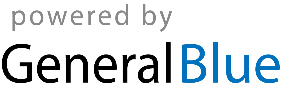 